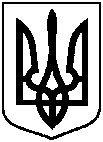 СУМСЬКА МІСЬКА ВІЙСЬКОВА АДМІНІСТРАЦІЯ СУМСЬКОГО РАЙОНУ СУМСЬКОЇ ОБЛАСТІНАКАЗ27.02.2024                                           м. Суми                            № 75 – СМРПро надання Товариству з обмеженою відповідальністю «Оператор газотранспортної системи України» в постійне користування земельних ділянок 	Розглянувши звернення юридичної особи, надані документи, відповідно до статей 92, 123, 186 Земельного кодексу України, статті 50 Закону України «Про землеустрій», враховуючи рекомендації постійної комісії з питань архітектури, містобудування, регулювання земельних відносин, природокористування та екології Сумської міської ради (протокол від 23.01.2024 № 78) та керуючись пунктом 26 частини 2 та пунктом 8 частини 6 статті 15  Закону України «Про правовий режим воєнного стану»НАКАЗУЮ:	1. Затвердити проект землеустрою щодо відведення земельної ділянки та надати Товариству з обмеженою відповідальністю «Оператор газотранспортної системи України» в постійне користування земельну ділянку за адресою: Сумська область, Сумський район, за межами населених пунктів на території Сумської міської територіальної громади, площею 0,0030 га, кадастровий номер 5910136600:14:007:0567. Категорія та цільове призначення земельної ділянки: землі промисловості, транспорту, електронних комунікацій, енергетики, оборони та іншого призначення, для розміщення та експлуатації об’єктів трубопровідного транспорту (крановий майданчик під краном № 7-2).	2. Затвердити проект землеустрою щодо відведення земельної ділянки та надати Товариству з обмеженою відповідальністю «Оператор газотранспортної системи України» в постійне користування земельну ділянку за адресою: Сумська область, Сумський район, за межами населених пунктів на території Сумської міської територіальної громади, площею 0,0014 га, кадастровий номер 5910191500:01:007:0286. Категорія та цільове призначення земельної ділянки: землі промисловості, транспорту, електронних комунікацій, енергетики, оборони та іншого призначення, для розміщення та експлуатації об’єктів трубопровідного транспорту (крановий майданчик під краном № 7-3).	3. Затвердити проект землеустрою щодо відведення земельної ділянки та надати Товариству з обмеженою відповідальністю «Оператор газотранспортної системи України» в постійне користування земельну ділянку за адресою: Сумська область, Сумський район, за межами населених пунктів на території Сумської міської територіальної громади, площею 0,0016 га, кадастровий номер 5910191500:01:007:0287. Категорія та цільове призначення земельної ділянки: землі промисловості, транспорту, електронних комунікацій, енергетики, оборони та іншого призначення, для розміщення та експлуатації об’єктів трубопровідного транспорту (крановий майданчик під краном № 4/05).	4. Затвердити проект землеустрою щодо відведення земельної ділянки та надати Товариству з обмеженою відповідальністю «Оператор газотранспортної системи України» в постійне користування земельну ділянку за адресою: Сумська область, Сумський район, за межами населених пунктів на території Сумської міської територіальної громади, площею 0,0078 га, кадастровий номер 5910136600:14:007:0560. Категорія та цільове призначення земельної ділянки: землі промисловості, транспорту, електронних комунікацій, енергетики, оборони та іншого призначення, для розміщення та експлуатації об’єктів трубопровідного транспорту (крановий майданчик під краном № 5-21).	5. Затвердити проект землеустрою щодо відведення земельної ділянки та надати Товариству з обмеженою відповідальністю «Оператор газотранспортної системи України» в постійне користування земельну ділянку за адресою: Сумська область, Сумський район, за межами населених пунктів на території Сумської міської територіальної громади, площею 0,0143 га, кадастровий номер 5910136600:14:007:0585. Категорія та цільове призначення земельної ділянки: землі промисловості, транспорту, електронних комунікацій, енергетики, оборони та іншого призначення, для розміщення та експлуатації об’єктів трубопровідного транспорту (крановий майданчик під краном № 4-21).	6. Затвердити проект землеустрою щодо відведення земельної ділянки та надати Товариству з обмеженою відповідальністю «Оператор газотранспортної системи України» в постійне користування земельну ділянку за адресою: Сумська область, Сумський район, за межами населених пунктів на території Сумської міської територіальної громади, площею 0,0070 га, кадастровий номер 5910136600:14:007:0570. Категорія та цільове призначення земельної ділянки: землі промисловості, транспорту, електронних комунікацій, енергетики, оборони та іншого призначення, для розміщення та експлуатації об’єктів трубопровідного транспорту (крановий майданчик під краном № 5-19).	7. Затвердити проект землеустрою щодо відведення земельної ділянки та надати Товариству з обмеженою відповідальністю «Оператор газотранспортної системи України» в постійне користування земельну ділянку за адресою: Сумська область, Сумський район, за межами населених пунктів на території Сумської міської територіальної громади, площею 0,0115 га, кадастровий номер 5910136600:14:007:0569. Категорія та цільове призначення земельної ділянки: землі промисловості, транспорту, електронних комунікацій, енергетики, оборони та іншого призначення, для розміщення та експлуатації об’єктів трубопровідного транспорту (крановий майданчик під краном № 4-19).	8. Затвердити проект землеустрою щодо відведення земельної ділянки та надати Товариству з обмеженою відповідальністю «Оператор газотранспортної системи України» в постійне користування земельну ділянку за адресою: Сумська область, Сумський район, за межами населених пунктів на території Сумської міської територіальної громади, площею 0,0026 га, кадастровий номер 5910136600:14:007:0564. Категорія та цільове призначення земельної ділянки: землі промисловості, транспорту, електронних комунікацій, енергетики, оборони та іншого призначення, для розміщення та експлуатації об’єктів трубопровідного транспорту (крановий майданчик під краном № 4/06).	9. Затвердити проект землеустрою щодо відведення земельної ділянки та надати Товариству з обмеженою відповідальністю «Оператор газотранспортної системи України» в постійне користування земельну ділянку за адресою: Сумська область, Сумський район, за межами населених пунктів на території Сумської міської територіальної громади, площею 0,0022 га, кадастровий номер 5910136600:14:007:0542. Категорія та цільове призначення земельної ділянки: землі промисловості, транспорту, електронних комунікацій, енергетики, оборони та іншого призначення, для розміщення та експлуатації об’єктів трубопровідного транспорту (крановий майданчик під краном № 7-2А).	10. Затвердити проект землеустрою щодо відведення земельної ділянки та надати Товариству з обмеженою відповідальністю «Оператор газотранспортної системи України» в постійне користування земельну ділянку за адресою: Сумська область, Сумський район, за межами населених пунктів на території Сумської міської територіальної громади, площею 0,0026 га, кадастровий номер 5910136600:14:007:0541. Категорія та цільове призначення земельної ділянки: землі промисловості, транспорту, електронних комунікацій, енергетики, оборони та іншого призначення, для розміщення та експлуатації об’єктів трубопровідного транспорту (крановий майданчик під краном № 4/7).Начальник								        Олексій ДРОЗДЕНКО